ANIMALES PARA ABASTOI. INFORMACIÓN GENERAL 1.1 Título del proyecto:1.2 ParticipantesInvestigador principal (director de tesis/responsable del proyecto: Tesista: 	Colaboradores: 1.3 Equipo de docencia o investigación (personas que manipularán los animales)Nota: llena el espacio de nombre, facultad y licenciatura y marca con una X el resto.1.4 Experiencia en uso de animales del grupo que trabajará en el proyecto1.5 Tiempo estimado de trabajo con los animales 1.6 Tipo de estudio:1.7 Justifique el uso de animales en su proyecto:II. DESCRIPCIÓN DE LA METODOLOGÍA A UTILIZAR CON LOS ANIMALES2.1 Animales Requeridos:Justificar la elección de la especie, cepa, estirpe, raza de los animales a utilizarANIMALES PARA ABASTO2.2 Alojamiento2.3 Personal encargadoNombre de las personas responsables y actividad a realizar con los animales:En caso de que no se tenga control de los animales, colocar NO APLICA.Anexar plan de trabajo estructurado del proyecto.2.4 Modelo estadísticoDescriba qué criterio se utilizó para definir el tamaño de muestra:¿Por qué?2.5 Técnica de sujeciónDescriba puntual y detalladamente la técnica de sujeción en función a la especie animal y procedimiento a estudiarNorma(s)/reglamento(s)/manual(es) en el que se basa/apoya la técnica: Apartados que se utilizarán:Nombre:  Apartados:  Si se adaptaron a la especie, describir:  2.6 Procedimientos experimentalesDescripción del uso de fármacos /sustancias / tratamientos, entre otros.Observaciones: En caso de utilizar fístulas y/o cánulas:             Tipo y especificaciones (material y tamaño): Técnica de colocación en el animal Tiempo que mantendrá o utilizará las fístulas y/o cánulas: Ubicación (región anatómica) Al finalizar el estudio, describir técnica de eutanasia empleada. ¿Cuáles?Exposición a agentes químicos/físicos/biológicos  Sí           No       Extracción de:¿Cuál (es)?Describir puntual y detalladamente el manejo del animal y la técnica a utilizar:i. Evaluación del estrésDescribir cómo se llevará la evaluación del estrés, dolor y/o sufrimiento:Describir la evaluación de la Expresión facial de dolor en los animales, cuál escala se utilizará:Experiencia en la identificación del estrés, dolor y/o sufrimiento de la especie animal utilizada:Experiencia previa  SÍ  No 	Recibirá entrenamiento Sí  No 	En caso de no tener experiencia y no recibir entrenamiento, justificar: 	.En caso de que la evaluación resulte positiva al estrés, dolor y/o sufrimiento describir procedimiento inmediato y las técnicas de eutanasia a emplear: 2.7 Destino final de los animalesEutanasia                                                            No aplica Describir la técnica a utilizar (físicos y químicos) y la técnica de sujeción:Norma(s)/reglamento(s)/manual se basa/apoya la técnica:Nombre:  Apartados:  Si se adaptaron a la especie, describir:  Reubicación                                                                                No aplica Una vez terminado el estudio, en caso de que los animales tengan la probabilidad de poder llevar a cabo una vida de calidad y que estos sean aptos para poderse reubicar, se buscará a la persona o el lugar donde será llevado el ejemplar y llenando una forma de venta o donación. Asegurarse que, si este animal es llevado al abasto de manera inmediata, no se provoque ningún problema de salud publica al consumir la carne y vísceras.Describir: Matanza para abasto                                                                                                   No aplica Describir la técnica de aturdido a utilizar y la técnica de sujeción previa (describir en su caso el cajón de aturdido):¿En qué norma(s)/reglamento(s)/manual se basa/apoya la técnica?Nombre:  Apartados:  En caso de que se adaptaron a la especie, describir:  Mencione el método que se empleará para el almacenamiento y distribución de la carne:Si el animal será enviado a una planta de matanza                                                     No aplica Describir técnica que se utilizará de embarqueDescribir el tipo de transporte para traslado a la planta de matanza y la norma en la que se fundamenta. Garantizando en todo momento el bienestar del animal.2.8 Desechos	No aplica Describa el método que se empleará para la disposición de los cadáveres y de los residuos peligrosos, biológicos-infecciosos:Norma que fundamente el método:Describir como se llevará la protección del personal:Declaro haber leído y completado de forma veraz este formulario de evaluación para protocolo de investigación con uso de animales para abasto de la Facultad de Ciencias Naturales de la Universidad Autónoma de Querétaro. Como responsable del proyecto, me comprometo a seguir estrictamente lo aquí asentado y acatar las recomendaciones que el Comité de Bioética me indique en el transcurso del mismo.NombreFacultad y LicenciaturaInvestigadorEstudiante de posgradoEstudiante de pregradoTécnicoExperiencia previa:Experiencia previa:Sí Justificar:  Recibirá entrenamiento:Recibirá entrenamiento:Sí Justificar: Qué tipo: Por parte de quién: Cuánto tiempo: No Justificar: Fecha de inicio: Fecha de término: Experimental Observacional Prueba de comportamientoEntrenamientoProducción y crianza de animalesTransferencia de tejidoProducción de anticuerposOtro, especificar: EspecieCepa/estirpe/razaSexoEdadPesoProcedenciaNo. De animalesMetros cuadrados por animal, número de cabezas por jaula o metro cuadrado:Metros cuadrados por animal, número de cabezas por jaula o metro cuadrado:Describir si los animales tendrán facilidad para desplazarse, girar y echarse:Describir si los animales tendrán facilidad para desplazarse, girar y echarse:Describir como lograrán que los animales puedan resguardarse de la lluvia, sol, viento, calor o frio (medir el índice de temperatura y humedad (ITH):Describir como lograrán que los animales puedan resguardarse de la lluvia, sol, viento, calor o frio (medir el índice de temperatura y humedad (ITH):Describir el espacio del comedero bebedero:Describir el espacio del comedero bebedero:Mencionar en qué norma, reglamento, manual, etc., de Bienestar Animal se basó:Mencionar en qué norma, reglamento, manual, etc., de Bienestar Animal se basó:Señalar si tendrán acceso libre a agua y comida o estarán restringidos. (Escribir una justificación):Señalar si tendrán acceso libre a agua y comida o estarán restringidos. (Escribir una justificación):¿Estarán aislados o en compañía de su misma especie?:¿Estarán aislados o en compañía de su misma especie?:Hacer referencia al tipo de instalaciones en las que se ubicarán (De acuerdo con la especie animal):Hacer referencia al tipo de instalaciones en las que se ubicarán (De acuerdo con la especie animal):Hacer referencia al tipo de instalaciones en las que se ubicarán (De acuerdo con la especie animal):VentilaciónTemperaturaHumedadHoras luzHoras obscuridadRuido*En caso de que no se tenga control de alguna de las características de alojamiento, colocar NO APLICA.*En caso de que no se tenga control de alguna de las características de alojamiento, colocar NO APLICA.*En caso de que no se tenga control de alguna de las características de alojamiento, colocar NO APLICA.NOMBREACTIVIDADPERIODICIDADAlimentaciónLimpiezaCuidadoMantenimiento de instalacionesExisten análisis estadísticos:Sí No Estadísticamente es el número mínimo de animales necesarios:Sí No La técnica garantiza la seguridad del personalSí No No aplica Justificar: Justificar: Justificar: Justificar: La técnica garantiza la integridad del animalSí No No aplica Justificar: Justificar: Justificar: Justificar: a. AyunoSí Describir: Describir: No b. Inmovilización del animalSí Describir: Describir: No c. AnestesiaSí Describir: Describir: No d. Aplicación de FármacosSí No Principio activoNombre comercialDosis (mg/kg)Frecuencia de aplicaciónVía de administraciónResponsable del tratamientoe. Inducirles una enfermedadSí Describir: No Describir: f. Cirugía  Sí Describir: No Describir: Indicar el tipo de cirugía:Cirugía menor ☐Cirugía mayor ☐Múltiples cirugías ☐Cuidados postquirúrgicos:Sí  No No aplica AgenteDosis (mg/kg)Frecuencia de aplicaciónTiempoa) Fluidos:  No  Sí b) Órganos:  No  Sí Nombre y firma del investigador responsableFechaNombre y firma del tesistaFecha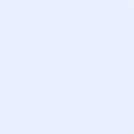 